§3311.  Social study and other reports1.  Reports as evidence.  For the purpose of determining proper disposition of a juvenile who has been adjudicated as having committed a juvenile crime, written reports and other material relating to the juvenile's mental, physical and social history may be received by the court along with other evidence, but the court, if so requested by the juvenile, the juvenile's parent or parents, guardian or legal custodian or other party, shall require that the person who wrote the report or prepared the material appear as a witness and be subject to examination by the court and any party. In the absence of the request, the court may order the person who prepared the report or other material to testify if it finds that the interests of justice require it. The parent or parents, guardian or legal custodian of the juvenile must be informed that information for the report is being gathered.[PL 2019, c. 525, §24 (AMD).]2.  Notice of right to inspect.  The court shall inform the juvenile or the juvenile's parent or parents, guardian or legal custodian of the right to inspect any written report or other material specified in subsection 1.[PL 2019, c. 525, §25 (AMD).]3.  Requirement for dispositional hearing.  If ordered by the court, the Department of Corrections shall make a social study and prepare a written report on every juvenile adjudicated as having committed a juvenile crime and shall present that report to the juvenile court prior to that juvenile's dispositional hearing. The person who prepared the report may be ordered to appear, as provided in subsection 1.[PL 1995, c. 253, §2 (AMD).]SECTION HISTORYPL 1977, c. 520, §1 (NEW). PL 1977, c. 664, §33 (AMD). PL 1979, c. 681, §§26,27 (AMD). PL 1983, c. 480, §B16 (AMD). PL 1995, c. 253, §2 (AMD). PL 2019, c. 525, §§24, 25 (AMD). The State of Maine claims a copyright in its codified statutes. If you intend to republish this material, we require that you include the following disclaimer in your publication:All copyrights and other rights to statutory text are reserved by the State of Maine. The text included in this publication reflects changes made through the First Regular and First Special Session of the 131st Maine Legislature and is current through November 1. 2023
                    . The text is subject to change without notice. It is a version that has not been officially certified by the Secretary of State. Refer to the Maine Revised Statutes Annotated and supplements for certified text.
                The Office of the Revisor of Statutes also requests that you send us one copy of any statutory publication you may produce. Our goal is not to restrict publishing activity, but to keep track of who is publishing what, to identify any needless duplication and to preserve the State's copyright rights.PLEASE NOTE: The Revisor's Office cannot perform research for or provide legal advice or interpretation of Maine law to the public. If you need legal assistance, please contact a qualified attorney.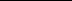 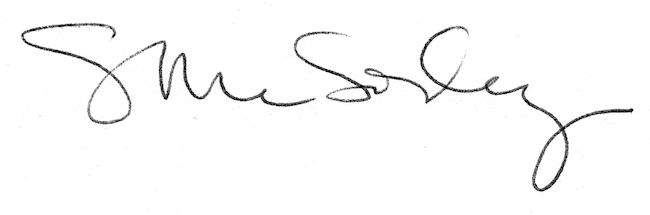 